Mountains, water cycle and rivers 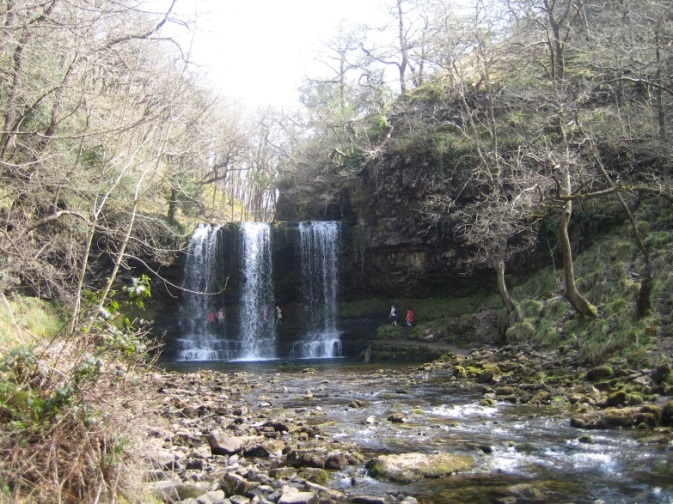 KS2 physical geography describe and understand key aspects of: physical geography, including: rivers, mountains and the water cycle SkillsCountry suggestionsSouth America: Amazon - Colombia, Peru, Brazil North America: Mississippi, Colorado - USAEurope: Thames - UK; Rhine - France, Austria, Liechtenstein, Netherlands, Germany, Switzerland; Danube - Austria, Romania, Bulgaria, Slovakia, Hungary, Ukraine, Croatia, Germany, Serbia, MoldovaBook suggestions551.48		Rivers 				Jen Green551.48		Rivers 				Barbara Taylor551.48		Rivers 				Ruth Thomson 551.48		Rapid river rescue 		Jogn TownsendY		River story 			Meredith HooperY		Otter Chaos (Y 3-4)		M BroadY		Journey to the river sea (Y5-6)	E. Ibbotson Y		The river singers (Y4-6)		T.Moorshouse Key words to support planningAtmosphere, condensation, evaporation, infiltration, impermeable, interception, precipitation, saturation, surface run off, transpiration, water cycle.			Bed, bank, channel, confluence, current, downstream, deposition, depth, erosion, flood, flood plain, landform, hill, meander, mouth, process, drainage basin, source, transportation, tributary, valley, waterfall, watershed, width.Fieldwork Medium term planning ideasUse a range of maps, atlases, images, globes and digital mappingLocate countries and describe features studied in the KS2 NC Use compass directions: N, NE, E, SE, S, SW, W, NW to follow and give directions to build knowledge of the UK and the wider world Accurately use six figure grid references on an map OS mapDraw maps, sketches and plans with accurate symbols, keys and scale Ask geographical questions about places and environments to carry out investigations and can explain opinions from a range of view pointsLink local observations to wider world to identify patternsUse camera and locate photos on a mapDraw sketch map showing human and physical featuresDevise and answer questions using geographical vocabularyMeasure and record primary data using a range of appropriate imagesJustify and evaluate data collection methodsIndependently present data and findings using maps, graphs and digital technologies to show clear enquiry routeConclude fieldwork investigations with explanations and evidenceActivityLearningSmall world or playground riverChn make small world rivers or playground river to identify and demonstrate features and processes,Visit to a real riverChn visit local river to carry out river studies (contact local secondary school to borrow equipment if needed)Flood hazardsChn explore school grounds and local area to investigate flood hazards and the effect on people and services.1Where are the mountains?Chn explore what a mountain is and what makes it a mountain rather than a hill. Chn look at maps and locate mountains around the world especially in Europe, North America, South America and also Asia.2How did they get there? Chn predict and investigate how mountains were formed. Taught as a mystery and the answer is revealed slowly to support knowledge and understanding 3How do people use mountains?Chn look at a specific mountain or mountain range and look at how people use them for living, farming, tourism and the links to climate and vegetation 4How do mountains store and move water?Pictures of water on mountains in snow, ice, glaciers, rivers and lake. Explore questions: where from, seasonal changes, problems, origin, destination. Teach the water cycle and get chn using vocabulary accurately. What happens if.. no precipitation/evapration? Does it always happen on a mountain? 5What do we find along and in a river? Use images and videos before making a small world or playground river to create a river journey. 6What changes the shape of a river?Discuss processes and think of examples out of a river. Erosion of material by a digger, transportation by the digger, deposition to a pile. Chn carry out fieldwork to look for examples of processes around school. Think about job of processes in a river and how they change the shape of a river.7A giant water slide of fun or use?Look at how humans use the river and evaluate whether we use them more for fun or for work.8What a sight!Look at formation of landform (waterfall or meander), how processes change them & human use. 9What caused the flood?What makes a river flood? Human and physical causes. Link back to water cycle and a local flood.10How were people affected?Focus on a local flood and impacts to people, the environment and the economy. Could compare floods11How can we manage the impacts of flooding?Look at management techniques used before or after the local floodand evaluate the impact